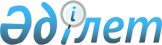 "Кандидаттарға сайлаушылармен кездесуі үшін шарттық негізде үй-жайлар беру және үгіттік баспа материалдарын орналастыру үшін орындар белгілеу туралы" Шымкент қаласы әкімдігінің 2020 жылғы 8 желтоқсандағы № 769 қаулысына өзгерістер енгізу туралыШымкент қаласы әкімдігінің 2022 жылғы 16 тамыздағы № 1579 қаулысы. Қазақстан Республикасының Әділет министрлігінде 2022 жылғы 17 тамызда № 29161 болып тіркелді
      Шымкент қаласының әкімдігі ҚАУЛЫ ЕТЕДІ:
      1. "Кандидаттарға сайлаушылармен кездесуі үшін шарттық негізде үй-жайлар беру және үгіттік баспа материалдарын орналастыру үшін орындар белгілеу туралы" Шымкент қаласы әкімдігінің 2020 жылғы 8 желтоқсандағы № 769 (Нормативтік құқықтық актілерді мемлекеттік тіркеу тізілімінде № 141 болып тіркелген) қаулысына мынадай өзгерістер енгізілсін:
      көрсетілген қаулының тақырыбы жаңа редакцияда жазылсын:
      "Барлық кандидаттар үшін үгіттік баспа материалдарын орналастыру үшін орындарды белгілеу туралы";
      көрсетілген қаулының кіріспесі жаңа редакцияда жазылсын:
      ""Қазақстан Республикасындағы сайлау туралы" Қазақстан Республикасының Конституциялық Заңының 28-бабы 6-тармағына сәйкес, Шымкент қаласының әкімдігі ҚАУЛЫ ЕТЕДІ:";
      көрсетілген қаулының 1-тармағы алынып тасталсын;
      көрсетілген қаулының 1-қосымшасы алынып тасталсын;
      көрсетілген қаулының 2-қосымшасы осы қаулының қосымшасына сәйкес жаңа редакцияда жазылсын;
      көрсетілген қаулының сол жақ төменгі бұрышында орналасқан келісу белгісі жаңа редакцияда жазылсын:
      ""КЕЛІСІЛДІ"
      Шымкент қалалық сайлау комиссиясы".
      2. "Шымкент қаласының ішкі саясат және жастар істері жөніндегі басқармасы" мемлекеттік мекемесі Қазақстан Республикасының заңнамасымен белгіленген тәртіппен:
      1) осы қаулының Қазақстан Республикасының Әділет министрлігінде мемлекеттік тіркелуін;
      2) ресми жарияланғаннан кейін осы қаулыны Шымкент қаласы әкімдігінің интернет-ресурсына орналастыруын қамтамасыз етсін.
      3. Осы қаулының орындалуын бақылау Шымкент қаласы әкімінің жетекшілік ететін орынбасарына жүктелсін.
      4. Осы қаулы оның алғашқы ресми жарияланған күнінен бастап қолданысқа енгізіледі.
      "КЕЛІСІЛДІ"
      Шымкент қалалық сайлау
      комиссиясы Барлық кандидаттар үшін үгіттік баспа материалдарын орналастыру үшін орындар
					© 2012. Қазақстан Республикасы Әділет министрлігінің «Қазақстан Республикасының Заңнама және құқықтық ақпарат институты» ШЖҚ РМК
				
      Шымкент қаласының әкімі

М. Айтенов
Шымкент қаласы әкімдігінің
2022 жылғы 16 тамыздағы
№ 1579 қаулысына қосымшаШымкент қаласы әкімдігінің
2020 жылғы 8 желтоқсаны
№ 769 қаулысына 2-қосымша
Абай ауданы
Абай ауданы
1.
Желтоқсан көшесі, Қазақстан халқы Ассамблеясы ғимаратының жанында
2.
Ғ.Иляев көшесі, "Мирас" университетінің жанында
3.
1 мамыр көшесі, "Мирас" университетінің жанында
4.
А. Асқаров көшесі, Шымкент қаласы мәдениет, тілдерді дамыту және архивтер басқармасының "Шымкент қалалық опера және балет театры" мемлекеттік коммуналдық қазыналық кәсіпорны ғимаратының жанында
5.
Республика даңғылы, "Колос" аялдамасының жанында
6.
Абай даңғылы мен Н.Исмайлов көшесінің қиылысы, "Южполиметалл" жабық акционерлік қоғамы ғимаратының жанында
7.
Абай даңғылы, Шымкент қаласы денсаулық сақтау басқармасының шаруашылық жүргізу құқығындағы "№2 қалалық перзентхана" мемлекеттік коммуналдық кәсіпорын ғимаратына қарама-қарсы
8.
Темірлан тас жолы, "Жаңа Шаһар" базары жанында
9.
С.Қожанов көшесі, "Орда" жауапкершілігі шектеулі серіктестігінің жанында
10.
"Қызылжар" шағын ауданы, Жиделібайсын көшесі, №64 үйдің жанында
11.
"Қатын көпір" шағын ауданы, Әл-Фараби көшесі, № 94 үйдің жанында
12.
"Қазығұрт" шағын ауданы, Қ.Жандарбеков көшесі, № 179 үйдің жанында
13.
"Тұрлан" шағын ауданы, Шмидт көшесі, "Тұрлан экспедициясы" аялдамасының жанында
14.
Темірлан тас жолы және Арыстанбаб көшесінің қиылысында
15.
"Қызылжар" тұрғын алабы, Фабричная көшесі, "Шымкент құс" жауапкершілігі шектеулі серіктестігі ғимаратының жанында
16.
"Игілік" тұрғын алабы, Б.Искаков және В.Терешкова көшелерінің қиылысында
17.
"Жаңаталап" тұрғын алабы, Шымкент қалалық Жаңаталап мәдениет үйі жанында
18.
"Тәуелсіздікке 20 жыл" тұрғын алабы, Абылайхан көшесі, "Көкбұлақ" аялдаманың жанында
19.
"Черноводск" тұрғын алабы, Маңқараев көшесі, "Жорабай ата" аялдамасының жанында
20.
"Ақжар" тұрғын алабы, Ғ.Мұратбаев көшесі, Шымкент қаласының білім басқармасының "№122 ақжар жалпы орта білім беретін мектебі" коммуналдық мемлекеттік мекемесі ғимаратының жанында
Еңбекші ауданы
Еңбекші ауданы
1.
Елшібек батыр көшесі, "Қазпочта" акционерлік қоғамының №8 пошта бөлімшесі ғимаратының жанында
2.
№17 шағын ауданы, "Қазпочта" акционерлік қоғамының №6 пошта бөлімшесі ғимаратының жанында
3.
Ғ.Иляев көшесі, "Қазпочта" акционерлік қоғамының №14 пошта бөлімшесі ғимаратының жанында
4.
16 шағын ауданы, Жібек жолы көшесі, "Көктем" аялдамасының жанында
5.
 "Теріскей" шағын ауданы, "Азаматтарға арналған үкімет" мемлекеттік корпорациясы" коммерциялық емес акционерлік қоғамының Шымкент қаласы бойынша филиалы ғимаратының жанында
6.
"Теріскей" шағын ауданы, Шымкент қаласының білім басқармасының "№46 мектеп-лицей" коммуналдық мемлекеттік мекемесі ғимаратының жанында
7.
 Ж.Алдияров көшесі, "Орынбаев дәрігердің медициналық орталығы" жауапкершілігі шектеулі серіктестігі ғимаратының жанында 
8.
Сайрам көшесі, Шымкент қаласының денсаулық сақтау басқармасының шаруашылық жүргізу құқығындағы "№5 қалалық емхана" мемлекеттік коммуналдық кәсіпорны ғимаратының жанында
9.
"Абдулабад" тұрғын алабы, Абдулабад көшесі, Шымкент қаласының білім басқармасының "Али Ақбаев атындағы №101 жалпы орта білім беретін мектебі" коммуналдық мемлекеттік мекемесі ғимаратының жанында
10.
"Тұрдыабад" тұрғын алабы, Е.Исраилов көшесі, "Сегіз" аялдаманың жанында
11.
"Бадам-1" тұрғын алабы, Ленгір тас жолы, Шымкент қаласы денсаулық сақтау басқармасының шаруашылық жүргізу құқығындағы "№7 қалалық емхана" мемлекеттік коммуналдық кәсіпорын ғимаратының жанында
12.
"Базарқақпа" тұрғын алабы, Абдалиев және Абдуллабад көшелерінің қиылысында
13.
"Бадам" тұрғын алабы, К.Тұрсынбайұлы көшесі, "Казпочта" акционерлік қоғамы ғимаратының жанында
14.
"Бадам-2" тұрғын алабы, Құрманғазы көшесі Республикалық ислами діни бірлестігінің филиалы "Қаден ата" мешіті ғимаратының жанында
15.
"Жалын" тұрғын алабы, Дачная көшесі, "Жұлдыз" аялдамасының жанында
Әл-Фараби ауданы
Әл-Фараби ауданы
1.
Қазыбек би көшесі, Түркістан облысы мәдениет басқармасының "Шәмші Қалдаяқов атындағы облыстық филармония" мемлекеттiк коммуналдық қазыналық кәсiпорны ғимаратының жанында
2.
Тәуке хан даңғылы, № 90 үйдің жанында
3.
М.Х.Дулати көшесі мен Т.Рысқұлов көшелерінің қиылысында
4.
"Отырар" шағын ауданы № 9 үйдің жанында
5.
"Отырар" шағын ауданы № 59 үйдің жанында
6.
"Отырар" шағын ауданы № 60 үйдің жанында
7.
Бәйдібек би даңғылы, Шымкент қаласы мәдениет, тілдерді дамыту және архивтер басқармасының "Шымкент мемлекеттік зоологиялық саябағы" мемлекеттік коммуналдық қазыналық кәсіпорны ғимаратының жанында
Қаратау ауданы
Қаратау ауданы
1.
"Қайнарбұлақ" тұрғын алабы, Шымкент қаласының білім басқармасының "№106 Қайнарбұлақ жалпы орта білім беретін мектебі" коммуналдық мемлекеттік мекемесі ғимаратының жанында
2.
"Ақжайық" шағын ауданы, Сырым батыр көшесі, Шымкент қаласының білім басқармасының "№59 жалпы орта білім беретін мектебі" коммуналдық мемлекеттік мекемесі ғимаратының жанында
3.
"Ақжайық" шағын ауданы, Шымкент қаласының білім басқармасының "№88 жалпы орта білім беретін мектебі" коммуналдық мемлекеттік мекемесі ғимаратының жанында
4.
"Достық" шағын ауданы, Шымкент қаласының білім басқармасының "69 жалпы орта білім беретін мектебі" коммуналдық мемлекеттік мекемесі ғимаратының жанында
5.
"Қайнарбұлақ" саяжай алабы, Алау массиві, Орталық көшесі, "Фабричная" аялдамасы жанында
6.
"Қайнарбұлақ" саяжай алабы, Шымкент қаласының білім басқармасының "№83 жалпы орта білім беретін мектебі" коммуналдық мемлекеттік мекемесі ғимаратының жанында
7.
"Асар" шағын ауданы, Шымкент қаласының білім басқармасының "№90 жалпы орта білім беретін мектебі" коммуналдық мемлекеттік мекемесі ғимаратының жанында
8.
"Бозарық" шағын ауданы, Жаңақұрылыс көшесі, Шымкент қаласының білім басқармасының "№ 57 жалпы орта білім беретін мектебі" коммуналдық мемлекеттік мекемесі ғимаратының жанында
9.
"Тұран" шағын ауданы, "Сіргелі баба" мешітінің жанында
10.
"Нұрсәт" шағын ауданы, Ж.Шанин көшесі, "Жаңалық" дүкенінің жанында
11.
"Нұрсәт" шағын ауданы, Шымкент қаласындағы "Химия-биологиялық бағыттағы Назарбаев зияткерлік мектебі" "Назарбаев зияткерлік мектептері" дербес білім беру ұйымының филиалы ғимаратының жанында
12.
"Тассай" тұрғын алабы, "Казпочта" акционерлік қоғамы ғимаратының жанында
13.
"Таскен" тұрғын алабы, Мектеп көшесі, Шымкент қаласының білім басқармасының "№ 103 жалпы орта білім беретін мектебі" коммуналдық мемлекеттік мекемесі ғимаратының жанында
14.
"Мәртөбе" тұрғын алабы, Жібек жолы көшесі, Шымкент қаласының білім басқармасының "№ 27 Мәртөбе жалпы орта білім беретін мектебі" коммуналдық мемлекеттік мекемесі ғимаратының жанында
15.
"Достық" тұрғын алабы, Бейбітшілік көшесі, Шымкент қаласының білім басқармасының "№ 102 жалпы орта білім беретін мектебі" коммуналдық мемлекеттік мекемесі ғимаратының жанында
16.
"Сайрам" тұрғын алабы, Әмір Темір көшесі, "Сайрам орталығы" аялдаманың жанында
17.
"Исфиджаб" тұрғын алабы, Ибрагим ата көшесі, "Ибрагим ата" аялдаманың жанында 
18.
"Қызылсу" тұрғын алабы, Қызылсу көшесі, Шымкент қаласының білім басқармасының "№ 114 Сайрам жалпы орта білім беретін мектебі" коммуналдық мемлекеттік мекемесі ғимаратының жанында
19.
"Өтеміс" тұрғын алабы, Шымкент қаласының білім басқармасының "№36 А.Құнанбаев атындағы жалпы орта білім беретін мектебі" коммуналдық мемлекеттік мекемесі ғимаратының жанында
20.
"Шапырашты" тұрғын алабы, Б.Төлебаев көшесі, Шымкент қаласының білім басқармасының "№ 70 С.Бекбосынов атындағы жалпы орта білім беретін мектебі" коммуналдық мемлекеттік мекемесі ғимаратының жанында
21.
"Азат" шағын ауданы, Аққанат көшесі, Шымкент қаласының білім басқармасының "№ 68 жалпы орта білім беретін мектебі" коммуналдық мемлекеттік мекемесі ғимаратының жанында
22.
"Нұрсәт" шағын ауданы, "Nursultan Nazarbaev" даңғылы, "Ладушки" аялдаманың жанында
23.
"Қайтпас-1" шағын ауданы, Республикалық ислами діни бірлестігінің филиалы "Байғұт баба" мешіті ғимаратының жанында